«Веселая геометрия».Цель игры: Развитие способности к абстрагированию, анализу, декодированию.Используемый материал: цветной картон, шаблоны, бумага.Ход игры.Для данного упражнения необходимо использовать геометрические фигуры (разных цветов из плотного картона). Ребенку необходимо составить, например, елочку их треугольников. Выкладывать елочку лучше на однотонном фоне (например, на белой бумаге А4). Можно усложнить задание, используя уже несколько фигур, и выкладывать огромное количество рисунков.Низкий уровень – составить елочку из треугольников одного цвета.Средний уровень – составить елочку и  домик с окном.Высокий уровень – составить двухэтажный дом, деревья, цветы..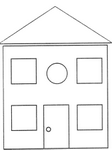 «Пазлы»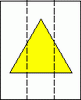 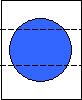 Цель игры: Учить детей анализировать способ расположения частей, составлять фигуру-силуэт.Используемый материал: картон А4, цветная бумага, шаблоны геометрических фигур, ножницы.Ход игры.Сделать  пазл с геометрической фигурой самостоятельно.Берем картон размером А4, наклеиваем на него геометрическую фигуру из цветной бумаги (фигуры должны быть разного цвета) и разрезаем на несколько частей (см. рисунок, - - - - - - линия разреза).  Дети самостоятельно должны собрать геометрический пазл.Низкий уровень - способ разрезания - на 3 равные части. Разрезать можно либо вертикально, либо горизонтально. Средний уровень - разрезание на 4 равные части (4 уровень сложности). 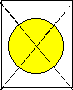 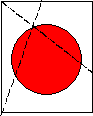 Высокий уровень -  разрезание на неравные части (5 уровень сложности). "Отремонтируй робота"Цель игры: выявление проявлений догадки в процессе воссоздания фигур из элементов, умения устанавливать связи между элементами и целой фигуры.Используемый материал: робот, таблица с изображением фигур деталей,3 цветных карандаша. Ход игры.Ребята, роботу необходима ваша помощь. Три важных детали: локоть-шарнир (круг), пульт управления (шестиугольник) и башмак (четырехугольник) раскололись пополам на три части каждая. Их нужно восстановить - склеить суперклеем "моментом". Детали нарисованы сверху, а их элементы (части) - слева. Рассмотрите их. Используйте элементы для сборки целых деталей. Раскрасьте карандашом одного цвета детали и его части, карандашом другого цвета раскрасить следующую деталь и ее часть и т.д."Геометрическое творчество"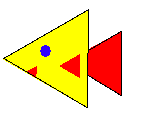 Используемый материал: цветная бумага,  картон, шаблоны фигур, ножницы, клей.Геометрические аппликации могут быть на любую тему - как вам подскажет фантазия. Сперва более целесообразно использовать фигуры одного типа, например, только круги или только треугольники. Например, аппликация "робот" с использованием квадратов, или "рыбка", где можно использовать только треугольники.Аппликация "Гусеница" с использованием кругов. Мама подрисовывает голову, а малыш приклеивает из кругов "тело" (на рисунке представлена заготовка для аппликации).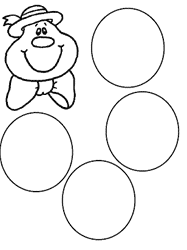 В дальнейшем можно использовать для аппликации разные фигуры. Можно основой для аппликации использовать именно саму геометрическую фигуру: "Украсить овал" - приклеить на готовую форму овала кусочки разной ткани, гофрированной бумаги и т.д.Более сложный вариант "Геометрическая мозаика" - из мелких геометрических фигур (например, квадратов с гранью 1 x 1 см) - "выложить" дерево, дом и т.д."Фигурная картина"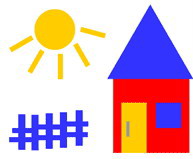 Используемый материал: цветной картон, клей, шаблоны фигур, магниты, магнитная доска.Для данного упражнения необходимо заготовить все геометрические фигуры, речь о которых идет в стихотворении. Сделать эти фигуры можно из цветной бумаги или картона. Читаем стихотворение и по мере изложения "рисуем", прикрепляя фигуры магнитами на магнитную доску (например, можно на дверцу холодильника). Получится целая картина! В конце снова необходимо повторить все фигуры, постепенно убирая их с магнитной доски.Ножницы держа как шпагу,Я, решив создать картину,Разноцветную бумагуРежу, словно паутину.И в углу листа альбомаКлею я КВАДРАТИК дома.ЛЕНТОЙ стелется дорожка...Из КВАДРАТНОГО окошкаВидно, как с лесной опушкиПодойти к своей кормушкеБез боязни могут звери:У ПРЯМОУГОЛЬНОЙ двериКорм для них оставлен в нише,Ешьте смело, только тише:Там на ТРЕУГОЛЬНОЙ крышеС песней звонкою своейПримостился соловей.Облака над ним, а выше,Освещая всё вокругЗолотится солнца КРУГ!Чтоб зимою не тужитьТем, кто будет в доме житьОчень нужен огород -Фрукты-овощи. И вот:Мелко резаны ПОЛОСКИ -Будут для забора доски,А за ними для порядкаБудет земляная грядка.Эй, кто в доме! Не зевай!Собирайте урожай!Два КРУЖОЧКА - два арбуза,Три ОВАЛА - кукурузаИ огромной репы КРУГ,Чтобы вырвать - нужен друг,Я ж приклеил очень крепко -Это сказочная репка.Где родители? Смотрите!Что я сделал, оцените!Мама с папой хвалят сына,Удалась его картина!